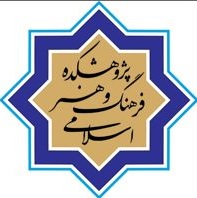 طرح نامه پژوهشكده فرهنگ و هنر اسلامیطرح نامه پژوهشكده فرهنگ و هنر اسلامیطرح نامه پژوهشكده فرهنگ و هنر اسلامیطرح نامه پژوهشكده فرهنگ و هنر اسلامیطرح نامه پژوهشكده فرهنگ و هنر اسلامیطرح نامه پژوهشكده فرهنگ و هنر اسلامیطرح نامه پژوهشكده فرهنگ و هنر اسلامیطرح نامه پژوهشكده فرهنگ و هنر اسلامیطرح نامه پژوهشكده فرهنگ و هنر اسلامیطرح نامه پژوهشكده فرهنگ و هنر اسلامیعنوان طرح  عنوان طرح  عنوان طرح  نام گروه مرتبطنام گروه مرتبطنام گروه مرتبطمجري طرح مجري طرح مجري طرح شماره تماس شماره تماس شماره تماس ایمیلایمیلایمیلنشانی نشانی نشانی تاريخ دریافت طرحتاريخ دریافت طرحتاريخ دریافت طرحکد ره‌گیریکد ره‌گیریکد ره‌گیریبخش اول: مشخصات مجري طرحبخش اول: مشخصات مجري طرحبخش اول: مشخصات مجري طرحبخش اول: مشخصات مجري طرحبخش اول: مشخصات مجري طرحبخش اول: مشخصات مجري طرحبخش اول: مشخصات مجري طرحبخش اول: مشخصات مجري طرحبخش اول: مشخصات مجري طرحبخش اول: مشخصات مجري طرحالف) مدارک تحصیلیالف) مدارک تحصیلیالف) مدارک تحصیلیالف) مدارک تحصیلیالف) مدارک تحصیلیالف) مدارک تحصیلیالف) مدارک تحصیلیالف) مدارک تحصیلیالف) مدارک تحصیلیالف) مدارک تحصیلیمدرك تحصيليمدرك تحصيليرشته تحصيليرشته تحصيليعضویت در هیئت‌علمیمحل اخذ مدرکمحل اخذ مدرکسال دريافتسال دريافت۱۲۳ب) سوابق پژوهشی و اجرايي مجري طرحب) سوابق پژوهشی و اجرايي مجري طرحب) سوابق پژوهشی و اجرايي مجري طرحب) سوابق پژوهشی و اجرايي مجري طرحب) سوابق پژوهشی و اجرايي مجري طرحب) سوابق پژوهشی و اجرايي مجري طرحب) سوابق پژوهشی و اجرايي مجري طرحب) سوابق پژوهشی و اجرايي مجري طرحب) سوابق پژوهشی و اجرايي مجري طرحب) سوابق پژوهشی و اجرايي مجري طرحسمت (مدیر طرح/ همکار طرح)سمت (مدیر طرح/ همکار طرح)زمان انجام طرحزمان انجام طرحمحل اجرای طرحوضعیت فعلی طرح(پایان‌یافته/ دردست اقدام)وضعیت فعلی طرح(پایان‌یافته/ دردست اقدام)توضيحات۱۱۲۲۳۳۴۴۵۵۶۶۷۷۸۸۹۹بخش دوم: مشخصات موضوعي طرحبخش دوم: مشخصات موضوعي طرحبخش دوم: مشخصات موضوعي طرحبخش دوم: مشخصات موضوعي طرحبخش دوم: مشخصات موضوعي طرحبخش دوم: مشخصات موضوعي طرحبخش دوم: مشخصات موضوعي طرحبخش دوم: مشخصات موضوعي طرحبخش دوم: مشخصات موضوعي طرحبخش دوم: مشخصات موضوعي طرح۱- مسئله شناسیپیشینه مسئله و بررسی علمی آن ضرورت‌های علمی و کاربردی ۱- مسئله شناسیپیشینه مسئله و بررسی علمی آن ضرورت‌های علمی و کاربردی ۱- مسئله شناسیپیشینه مسئله و بررسی علمی آن ضرورت‌های علمی و کاربردی ۱- مسئله شناسیپیشینه مسئله و بررسی علمی آن ضرورت‌های علمی و کاربردی ۱- مسئله شناسیپیشینه مسئله و بررسی علمی آن ضرورت‌های علمی و کاربردی ۱- مسئله شناسیپیشینه مسئله و بررسی علمی آن ضرورت‌های علمی و کاربردی ۱- مسئله شناسیپیشینه مسئله و بررسی علمی آن ضرورت‌های علمی و کاربردی ۱- مسئله شناسیپیشینه مسئله و بررسی علمی آن ضرورت‌های علمی و کاربردی ۱- مسئله شناسیپیشینه مسئله و بررسی علمی آن ضرورت‌های علمی و کاربردی ۱- مسئله شناسیپیشینه مسئله و بررسی علمی آن ضرورت‌های علمی و کاربردی 2- تبیین مسئله (چارچوب مفهومی یا نظری)2- تبیین مسئله (چارچوب مفهومی یا نظری)2- تبیین مسئله (چارچوب مفهومی یا نظری)2- تبیین مسئله (چارچوب مفهومی یا نظری)2- تبیین مسئله (چارچوب مفهومی یا نظری)2- تبیین مسئله (چارچوب مفهومی یا نظری)2- تبیین مسئله (چارچوب مفهومی یا نظری)2- تبیین مسئله (چارچوب مفهومی یا نظری)2- تبیین مسئله (چارچوب مفهومی یا نظری)2- تبیین مسئله (چارچوب مفهومی یا نظری)3- پرسش و هدف اصلی طرح (مستخرج از چارچوب مفهومی یا نظری)3- پرسش و هدف اصلی طرح (مستخرج از چارچوب مفهومی یا نظری)3- پرسش و هدف اصلی طرح (مستخرج از چارچوب مفهومی یا نظری)3- پرسش و هدف اصلی طرح (مستخرج از چارچوب مفهومی یا نظری)3- پرسش و هدف اصلی طرح (مستخرج از چارچوب مفهومی یا نظری)3- پرسش و هدف اصلی طرح (مستخرج از چارچوب مفهومی یا نظری)3- پرسش و هدف اصلی طرح (مستخرج از چارچوب مفهومی یا نظری)3- پرسش و هدف اصلی طرح (مستخرج از چارچوب مفهومی یا نظری)3- پرسش و هدف اصلی طرح (مستخرج از چارچوب مفهومی یا نظری)3- پرسش و هدف اصلی طرح (مستخرج از چارچوب مفهومی یا نظری)الف) هدف اصلی:الف) هدف اصلی:الف) هدف اصلی:الف) هدف اصلی:الف) هدف اصلی:الف) هدف اصلی:الف) هدف اصلی:الف) هدف اصلی:الف) هدف اصلی:الف) هدف اصلی:ب) اهداف فرعی:ب) اهداف فرعی:ب) اهداف فرعی:ب) اهداف فرعی:ب) اهداف فرعی:ب) اهداف فرعی:ب) اهداف فرعی:ب) اهداف فرعی:ب) اهداف فرعی:ب) اهداف فرعی:۴- شرح روشها و فنون اجرايي طرحدر اين قسمت ضروری است دو نکته زیر به‌طور خلاصه بیان شود:الف) توضیح روش يا روشهاي علمی جمع‌آوری و تجزیه‌وتحلیل اطلاعات دقيقاً تشريح شود. ب) فعالیتها و گامهای لازم برای رسیدن به نتایج پیش‌بینی‌شده چیست؟ ( مصاحبه ، مباحثه ، نقد و...)۴- شرح روشها و فنون اجرايي طرحدر اين قسمت ضروری است دو نکته زیر به‌طور خلاصه بیان شود:الف) توضیح روش يا روشهاي علمی جمع‌آوری و تجزیه‌وتحلیل اطلاعات دقيقاً تشريح شود. ب) فعالیتها و گامهای لازم برای رسیدن به نتایج پیش‌بینی‌شده چیست؟ ( مصاحبه ، مباحثه ، نقد و...)۴- شرح روشها و فنون اجرايي طرحدر اين قسمت ضروری است دو نکته زیر به‌طور خلاصه بیان شود:الف) توضیح روش يا روشهاي علمی جمع‌آوری و تجزیه‌وتحلیل اطلاعات دقيقاً تشريح شود. ب) فعالیتها و گامهای لازم برای رسیدن به نتایج پیش‌بینی‌شده چیست؟ ( مصاحبه ، مباحثه ، نقد و...)۴- شرح روشها و فنون اجرايي طرحدر اين قسمت ضروری است دو نکته زیر به‌طور خلاصه بیان شود:الف) توضیح روش يا روشهاي علمی جمع‌آوری و تجزیه‌وتحلیل اطلاعات دقيقاً تشريح شود. ب) فعالیتها و گامهای لازم برای رسیدن به نتایج پیش‌بینی‌شده چیست؟ ( مصاحبه ، مباحثه ، نقد و...)۴- شرح روشها و فنون اجرايي طرحدر اين قسمت ضروری است دو نکته زیر به‌طور خلاصه بیان شود:الف) توضیح روش يا روشهاي علمی جمع‌آوری و تجزیه‌وتحلیل اطلاعات دقيقاً تشريح شود. ب) فعالیتها و گامهای لازم برای رسیدن به نتایج پیش‌بینی‌شده چیست؟ ( مصاحبه ، مباحثه ، نقد و...)۴- شرح روشها و فنون اجرايي طرحدر اين قسمت ضروری است دو نکته زیر به‌طور خلاصه بیان شود:الف) توضیح روش يا روشهاي علمی جمع‌آوری و تجزیه‌وتحلیل اطلاعات دقيقاً تشريح شود. ب) فعالیتها و گامهای لازم برای رسیدن به نتایج پیش‌بینی‌شده چیست؟ ( مصاحبه ، مباحثه ، نقد و...)۴- شرح روشها و فنون اجرايي طرحدر اين قسمت ضروری است دو نکته زیر به‌طور خلاصه بیان شود:الف) توضیح روش يا روشهاي علمی جمع‌آوری و تجزیه‌وتحلیل اطلاعات دقيقاً تشريح شود. ب) فعالیتها و گامهای لازم برای رسیدن به نتایج پیش‌بینی‌شده چیست؟ ( مصاحبه ، مباحثه ، نقد و...)۴- شرح روشها و فنون اجرايي طرحدر اين قسمت ضروری است دو نکته زیر به‌طور خلاصه بیان شود:الف) توضیح روش يا روشهاي علمی جمع‌آوری و تجزیه‌وتحلیل اطلاعات دقيقاً تشريح شود. ب) فعالیتها و گامهای لازم برای رسیدن به نتایج پیش‌بینی‌شده چیست؟ ( مصاحبه ، مباحثه ، نقد و...)۴- شرح روشها و فنون اجرايي طرحدر اين قسمت ضروری است دو نکته زیر به‌طور خلاصه بیان شود:الف) توضیح روش يا روشهاي علمی جمع‌آوری و تجزیه‌وتحلیل اطلاعات دقيقاً تشريح شود. ب) فعالیتها و گامهای لازم برای رسیدن به نتایج پیش‌بینی‌شده چیست؟ ( مصاحبه ، مباحثه ، نقد و...)۴- شرح روشها و فنون اجرايي طرحدر اين قسمت ضروری است دو نکته زیر به‌طور خلاصه بیان شود:الف) توضیح روش يا روشهاي علمی جمع‌آوری و تجزیه‌وتحلیل اطلاعات دقيقاً تشريح شود. ب) فعالیتها و گامهای لازم برای رسیدن به نتایج پیش‌بینی‌شده چیست؟ ( مصاحبه ، مباحثه ، نقد و...)۵- فهرست اجمالی ۵- فهرست اجمالی ۵- فهرست اجمالی ۵- فهرست اجمالی ۵- فهرست اجمالی ۵- فهرست اجمالی ۵- فهرست اجمالی ۵- فهرست اجمالی ۵- فهرست اجمالی ۵- فهرست اجمالی ۶- دستاوردهای پژوهشی۶- دستاوردهای پژوهشی۶- دستاوردهای پژوهشی۶- دستاوردهای پژوهشی۶- دستاوردهای پژوهشی۶- دستاوردهای پژوهشی۶- دستاوردهای پژوهشی۶- دستاوردهای پژوهشی۶- دستاوردهای پژوهشی۶- دستاوردهای پژوهشی۷- وجه تمایز پژوهش با پژوهش‌های موجود۷- وجه تمایز پژوهش با پژوهش‌های موجود۷- وجه تمایز پژوهش با پژوهش‌های موجود۷- وجه تمایز پژوهش با پژوهش‌های موجود۷- وجه تمایز پژوهش با پژوهش‌های موجود۷- وجه تمایز پژوهش با پژوهش‌های موجود۷- وجه تمایز پژوهش با پژوهش‌های موجود۷- وجه تمایز پژوهش با پژوهش‌های موجود۷- وجه تمایز پژوهش با پژوهش‌های موجود۷- وجه تمایز پژوهش با پژوهش‌های موجود۸- ذکر برخی از منابع مورداستفاده در پژوهش۸- ذکر برخی از منابع مورداستفاده در پژوهش۸- ذکر برخی از منابع مورداستفاده در پژوهش۸- ذکر برخی از منابع مورداستفاده در پژوهش۸- ذکر برخی از منابع مورداستفاده در پژوهش۸- ذکر برخی از منابع مورداستفاده در پژوهش۸- ذکر برخی از منابع مورداستفاده در پژوهش۸- ذکر برخی از منابع مورداستفاده در پژوهش۸- ذکر برخی از منابع مورداستفاده در پژوهش۸- ذکر برخی از منابع مورداستفاده در پژوهش  بخش سوم: مشخصات اجرایی طرح   بخش سوم: مشخصات اجرایی طرح   بخش سوم: مشخصات اجرایی طرح الف) اعتبار مورد درخواست از پژوهشكدهالف) اعتبار مورد درخواست از پژوهشكدهالف) اعتبار مورد درخواست از پژوهشكدهنوع هزینهجمع ۱۲۳۴۵۶۷جمع کل هزینه‌ها به ریال جمع کل هزینه‌ها به ریال ب) مدت اجراي طرح (به ماه)ب) مدت اجراي طرح (به ماه)ب) مدت اجراي طرح (به ماه)ب) مدت اجراي طرح (به ماه)ب) مدت اجراي طرح (به ماه)عنوان فاز یا مرحلهتاریخ شروعتاریخ تماممحدوده زمانی1234567جمع کل زمان پیش‌بینی‌شده (به ماه):جمع کل زمان پیش‌بینی‌شده (به ماه):جمع کل زمان پیش‌بینی‌شده (به ماه):جمع کل زمان پیش‌بینی‌شده (به ماه):